Battle   20 min        2 participants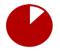 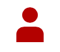 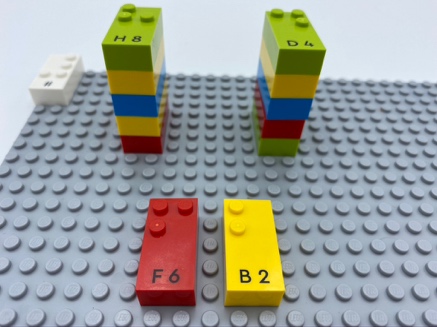 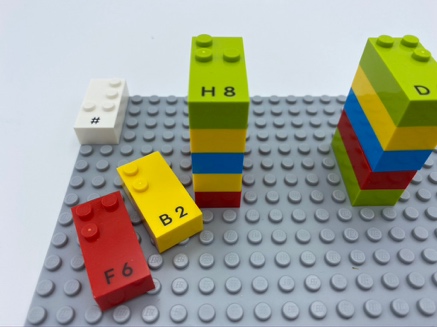 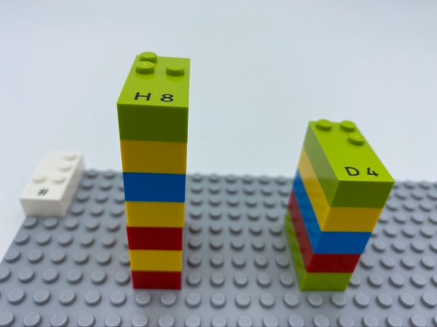 Let’s playBoth playersBuild a tower with your bricks on the base plate.Remove your top brick and place it on the base plate.Read and compare your numbers.Take both bricks if your number is the highest and build your tower higher by adding them underneath.If your 2 bricks are identical, take the next brick from your tower and compare again. Take all 4 bricks if you win.Repeat activity until one player has all the bricks.How to prepare1 base plate12 number bricks1 number sign brickPlace the number sign brick in the top left corner of the base plate.Give each player 6 randomly selected bricks.Facilitation tips Explain that we are not going to put the number sign in front of each brick. The number sign in the top left corner of the base plate indicates that all the bricks are numbers  Ask “How do you know a number is higher than another one?”Possible variationsChange the rules: lowest number wins, even number wins…Use this activity to learn multiplication tables: the 2 bricks have to be multiplied. The quickest to give the correct answer wins.Children will develop these holistic skillsCOGNITIVE - Construct the number to express quantitiesSOCIAL - Cooperate and share: work together to facilitate individual learningCREATIVE - Identify various leisure activities to be done alone or with other peopleEMOTIONAL - Follow courteous behavior: use conventional courtesy, identify socially acceptable and unacceptable behaviorDid you knowActivities are socially interactive, when they involve learners working together in groups, using strategies that have been designed to maximize the benefit of cooperative learning. These opportunities can dissolve barriers between individuals and group and foster learner’s interpersonal, communication and social skills.